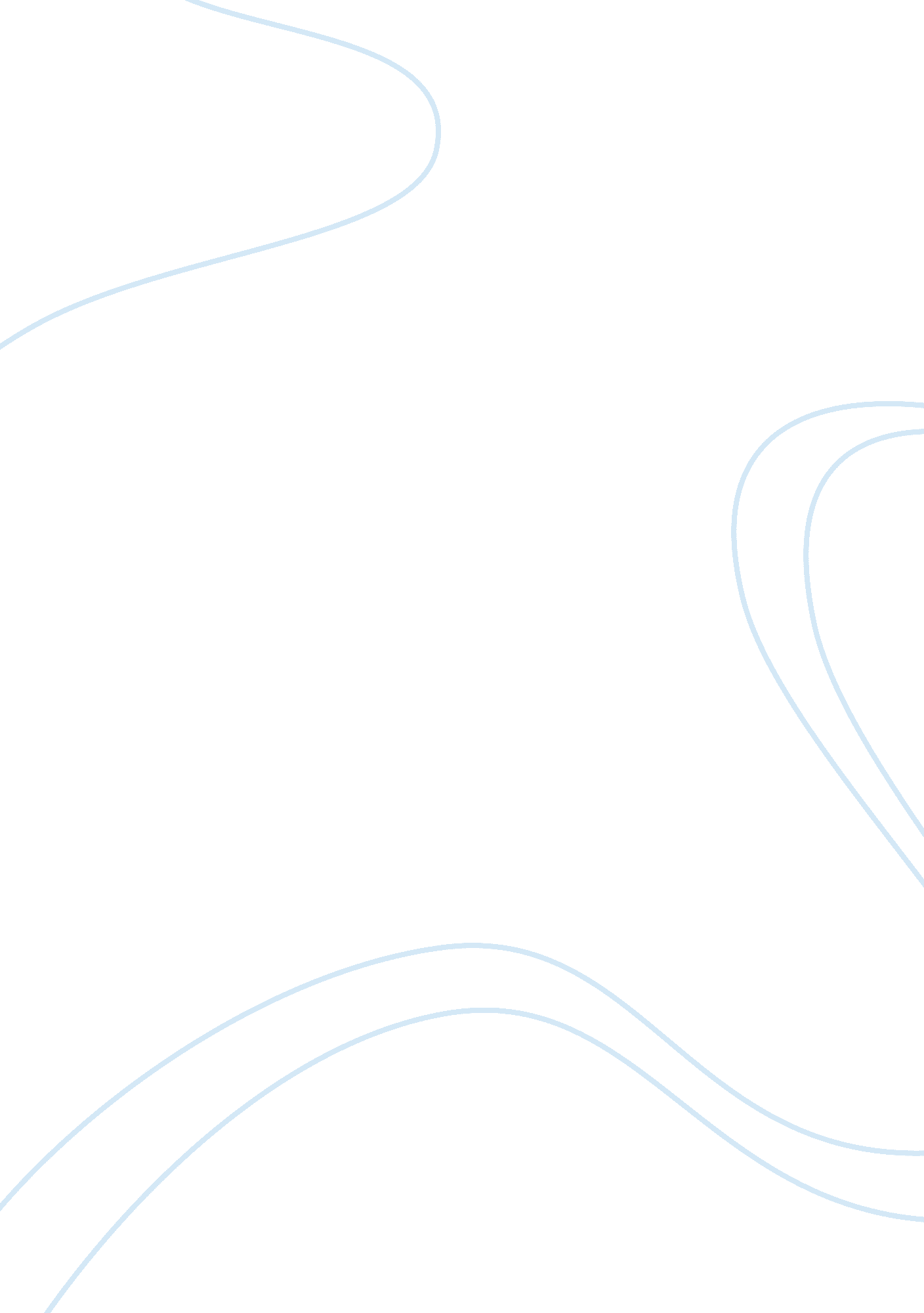 Night of the mustang summary essay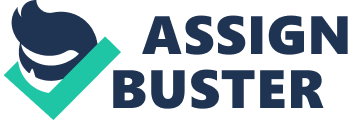 Maine saw a car accident, when he was taking the way back home Linefeed around 12: 40. The driver of aurorally Ford Mustang sports car which worth over 20, 000 bucks were stuck inside of the car, people from the who as w the wreckage were trying to save him and call the ambulance. After the ambulance and police officer came, The policemen looked for the witness of t he car accident and report the accident process. The ambulance men trying to GE him out by the crowbar, and after that, the ambulance men gave him the ox gene mask for receiving oxygen. The journalist had come later and noticed that the victim was a passenger, and he died cause being tossed around in the car. Pee pole who beside the scene were praying and worrying. The driver was still receiving g the oxygen and the victim had lifted into the ambulance. In the end, they had sent to hospital for salvage 